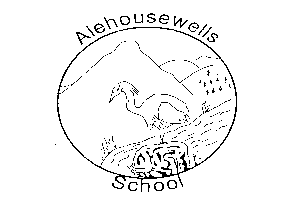 Alehousewells SchoolNewsletter 11March 2020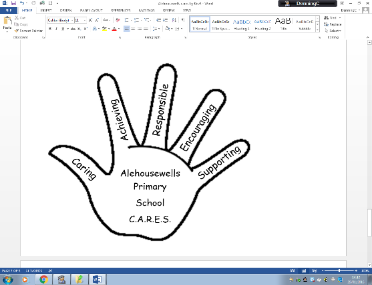 Alehousewells School                         Bremner WayKemnayAB51 5FWTel:  01467 536910Emergency Phone line 0370 054 4999, Pin no. 021180alehousewells.sch@aberdeenshire.gov.ukHead Teacher: Mrs Carol HughesEmergency Contact Details UpdateChilds Name:_____________________Class:________________Emergency Contact:Name:________________Number:______________Address:________________________________________________________Diary Dates:Thur 26 March – Parents’ evening from 4pm. Thur 2 April – School Disco, 6.30-7.30, 7.35-8.50. Further information to follow.Fri 3 April – Last day of term. Church service at 10am. All welcome.Mon 20 April – Back to school.Tue 21 April – 18 P7s off to Dalguise until Friday.Wed 29 April – Parent Council meeting, 6.30pm, all welcome.Fri 1 May – Bingo night, 6.30pm. Further information to follow.Fri 8 May – School closed for May Day/75th anniversary of VE Day.Wk beginning 18 May – Health Week.Wed 20 May – Sports DayWed 27 May – Sports Day reserve date.Mon 1 June – School closed for local holiday.Medical Information UpdatePupil:______________Class:______________Medical Condition:______________________________________Newsletter Via E-mailAt Alehousewells Primary we like to save paper and the environment as much as possible.  If you do not receive newsletters by e-mail at the moment, please provide us with an e-mail address so we can add you to our mailing list.Child’s name_____________Class___________________E-mail address____________________________________________Here we are in March already. It has been lovely to have some Spring like weather recently; long may it continue.CoronavirusAs you are aware, information/guidelines for the UK are changing regularly regarding Cornavirus. At Alehousewells, we would like to reassure you that we are doing our best to limit the risks in order to keep everyone safe.We have additional hand washing routines in place for all staff, pupils and visitors. All pupils and staff will be asked to wash their hands when they arrive, before break, after break, before lunch, after lunch and at the end of the day before going home. Visitors (including parents and carers) will be asked to handwash if they are in the building for any length of time. We have hand sanitiser beside the signing in book at the main office for this purpose. I have noticed that some of the children now have sore and red hands due to the increased handwashing. If this is a problem for your child, they can bring in their own named soap and/or hand cream for your child only to use.The sand and water trays are closed, as are the water fountains. We have stopped our Dinner Dudes and there will be no play do.Staff have spoken with their pupils at an age and stage appropriate level about Coronavirus so that they have an understanding of why these measures are in place.We are otherwise working on a business as usual policy and are still planning that Parents’ evening will go ahead next week, unless we are told that such events must be cancelled. Information is changing daily so we will let you know if and when things change, but this may be at short notice.Lend A Hand Kemnay
In preparation for Covid19 hitting our area, Kayleigh Wallace has set up a group of community supporters and volunteers who are willing to drop off supplies, pick up prescriptions, cook and drop off meals and even walk dogs for members of the community who are self-isolating or who are elderly or vulnerable and frightened to leave their homes due to the virus. If you need help or support, you can find our group, Lend a Hand Kemnay, on Facebook, or if you are not on Facebook, please contact Kayleigh Wallace via text preferably or call on 07802708167. You can also email at kayleigh.r.penny@hotmail.com. We as a community need to support each other.Book FairMany thanks to everyone who bought a book and/or helped run the Book Fair this year. It was again very successful and will have raised some welcome funds to spend on books for the school. The winners of the Book Fair competitions were as follows:Nursery – Shaun Beaton              P1 – Lilly Asher              P2 – Emily Backwell              P3 – Holly Forbes              P4 – Freya Williams              P5 – Archie Urquhart              P6 – Mhairi Kinghorn              P7 – Jennifer PatersonP7 Rotary quizRecently, Gabriel Thorburn, Ethan Clark-Wallace, Danny Grieve, Molly Black and reserve Madison Coull, took part in the P7 Rotary Quiz. We were delighted to win, the first time ever since the competition began, so have kept the celebrations going since then with cake for everyone in school last Monday. The team are now through to the next round of the competition, which should have been held at Meldrum Academy on Saturday 21 March but has just been postponed. We are so proud of their achievements thus far and hope that they are able to attend the next round before long and show everyone how amazing they are!Staff newsMrs Seator has now had her baby, a healthy girl called Eloise Evie. Congratulations to Mr and Mrs Seator on the birth of Eloise from us all at Alehousewells. Welcome to Miss Wright who has started with us as an Early Years Practitioner in the Butterfly Nursery and will be with us until Summer. Miss Wardle is a MA (3) student and has returned to spend time in P5/6. Finally, Mrs Hendrick, our Pupil Support Worker, has recently successfully completed Scotland’s Mental health First Aid for Young People course. Well done!Morning LinesTeachers are finding it hard to walk down their class line in the morning because of parents standing next to their child. We would really appreciate if you could stand well back from the line when the bell rings, as this allows the teacher to both see their class and walk along the line. Many thanks.ParkingWe have noticed that some parents are parking their cars on the zig zag lines outside the school gate. This is not advisable as can cause an obstruction on an already busy and dangerous road. Many thanks for your cooperation in parking in a safe manner for our pupils.We have also noticed that some parents are parking on Bremner Way at breaktimes and then speaking to their children over the fence. Please go into the School Office who will pass on any message to your child, as PSAs need to be vigilant for suspicious or concerning behaviour, and do not know if a car that stops is a parent’s car or not. Many thanks.Dogs in PlaygroundMay we remind you that under no circumstances should dogs be coming into the school grounds, whether they are on a lead or tied up.  Some children can find dogs intimidating or frightening when they should feel safe at school.Rights Respecting Schools AwardWe have now formed our pupil Rights Respecting School group, ready to start planning for how we will achieve our Bronze award. The members are:Evan Williams P1/2Katie McCann P1/2Libby Buxton P2/3James Brown P2/3Liam Jackson P3/4Ryan Buxton P4/5Dylan Nieto Aguilar P5/6Emily Stewart P7Sindija Rakovska P7Danny Grieve P7Ethan Clark-Wallace P7Christmas Fair moneyWe have now decided to spend our profit from the Christmas fair on IT equipment. We can afford 8 HP Chromebooks and look forward to the pupils being able to use them.Parent CouncilThere was a really good turnout on Tuesday night for the Parent Council meeting, so thank you to everyone to came along. We now have a full committee:Chairperson – Mike Low (Morven P4/5)Vice Chair – Mary Thomson (Jasmine P1/2)Treasurer – Alastair McLennan (Joan P2/3)Secretary – Michael Mollins (Alanna Davidson P4/5)The Parent Council are planning a Disco on 2 April as we have had to cancel the last 2 Discos for a variety of reasons, as well as an exciting event during the Easter holidays, so look out for information about both of these events. Carol Hughes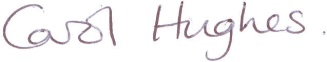 HEAD TEACHERAlehousewells school aspires to be a safe and supportive learning community where everyone is respected and can realise their full potential within a friendly and caring environment. ………………………………………………………………………………………...You are invited to comment on the return pro-forma on any aspect of school whether as a comment/ suggestion, compliment or concern. These are responded to as and when necessary.Comment/Suggestion, Compliment or Concern,  March 20 ____________________________________________________________________________________________________________My name_______________________________________________My child’s name and class ________________________________....................................................................................................................